USNESENÍ	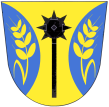 z 12. zasedání ZO Oldřichovice – 27.1.20201/27012020ZO schvaluje program zasedání a bere na vědomí kontrolu usnesení z minulého zasedání ZO2/27012020ZO schvaluje finanční příspěvek pro oldřichovické děti, které navštěvují MŠ a ZŠ v Pohořelicích a to ve výši Kč 1.000,-/1 dítě /rok (MŠ) a ve výši Kč 3.100,-/1 žák/rok (ZŠ). Pro děti navštěvující MŠ v Komárově byla schválena částka Kč 1.000,-/1 dítě/rok3/27012020ZO schvaluje finanční příspěvek ve výši Kč 10.000,- na dětský letní tábor4/27012020ZO schvaluje, na žádost občanů, opravu kanálu před č.p. 425/27012020ZO schvaluje, dle nařízení vlády, výši odměn členům zastupitelstev, kteří jsou zároveň předsedy výboru6/27012020ZO neschvaluje, dle nařízení vlády, výši odměny pro neuvolněného místostarostu7/27012020ZO schvaluje přebytkový rozpočet na rok 2020 (příjmy 9,201.000 Kč, výdaje 8,028.400 Kč, financování 1,172.600 Kč)8/27012020ZO schvaluje zhotovit 168ks pozinkovaných vinklů na zpevnění mantinelů na hřišti 9/27012020ZO schvaluje 50%-tní příspěvek na obědy pro zaměstnance obceMaria Bartková, v.r., starostka					Ing. David Neulinger, v.r., místostarosta						             	   